Present employment or most recent employment if you are currently unemployed.Previous employment (Please include details of former employers and any voluntary or other work. Please also account for any gaps in employment.)  Education and QualificationsTrainingProfessional Membership Supporting StatementThis section gives you an opportunity to provide further information to support your application.  You may wish to include details about previous duties and responsibilities, training, experience, and interests.  Please ensure that in this section you outline the area(s) of work in which you are interested, in accordance with our advertisement.  Please provide full details, with clear examples where possible, of any skills, experience, and personal qualities that you would bring to the role and/or the organisation.Please limit your supporting information to a maximum of two sides of A4.  Please do not leave this section blank.Other informationIf you are related to any member of staff within Huddersfield Town AFC or the Huddersfield Town Foundation you should disclose that relationship in the space below, or state ‘none’ if not applicable. Failure to disclose such a relationship may lead to disqualification from appointment and if already appointed may lead to disciplinary action being taken.Data ProtectionThe UK Data Protection Act 2018 and the General Data Protection Regulation 2016/679We will treat all information relating to your application in confidence.  Should your application be successful the data on this form will be used for operational, managerial, and associated purposes relevant to the payment of salary, pensions and the maintenance of Human Resources records.  Some information may be disclosed to select third parties (e.g., Inland Revenue, pension schemes etc.).By completing this form, you agree to the following consent clause:“I agree to The Huddersfield Town Association Football Club Limited and/or The Huddersfield Town Foundation Limited processing the personal data carried on this form for the purposes set out in the statement above and my consent is conditional upon the organisation complying with its obligations under the UK Data Protection Act 2018 and the General Data Protection Regulation (GDPR) 2016/679.”Signed:                                                                                             Date:For further information on how we process personal data, please read the Candidate Privacy Notice available from the website www.htafc.com DeclarationI declare that the information I have given in this application and in all other supporting papers is complete and correct to the best of my knowledge.  I understand that any false declaration, misleading information, or significant omission may disqualify me from employment or lead to termination of employment.  I consent to The Huddersfield Town Association Football Club Limited and/or The Huddersfield Town Foundation Limited processing personal data contained in this form and have read and consented to the provisions of the data protection statement above.I declare that for the position for which I am applying, I am not disqualified from working with children, my name is not on the DBS Children’s Barred List or the DBS Adults’ Barred List, and I am not subject to any sanctions imposed by a regulatory body.I consent to undertaking a medical examination if required.By printing your name, you are certifying that all information given is accurate.  Signed:								Date:	The information on this form is requested to enable Huddersfield Town AFC and the Huddersfield Town Foundation to comply with our legal obligations under the Equality Act 2010 and to assist us in our ambition to exceed the standards set by the Act.  The information will also support the work we are undertaking in relation to the Premier League Equality, Diversity, and Inclusion Standard (PLEDIS), and the requirements of this framework.    This section will be detached from the application form and will not be shared with individuals involved in recruitment and selection processes, other than the Human Resources Manager.Please complete this form as fully as possible.  Your personal data will be treated as confidential and will be used for the purposes of updating your employment record for reasons connected with the Equality Act 2010 and the Premier League Equality, Diversity, and Inclusion Standard.  Please read the Data Protection statement at the end of this form for further detail.Sex:Male				Female				Intersex				A person who is born with a combination of male and female biological characteristics, such as chromosomes or genitals, that can make doctors unable to assign their sex as distinctly male or femalePrefer not to say							Non-binary		Non-binary people understand their gender in a way that goes beyond simply identifying as either a man or womanIf you prefer to use your own term, please specify here:	_________________________________________Marital Status:Married								Civil Partnership		A civil partnership is a legal relationship which can be registered by two people of the same sex, or two people of different sex, who aren't related to each other.Neither								Prefer not to say	Ethnicity:	Ethnic origin is not about nationality, place of birth or citizenship.  It is about the group to which you perceive you belong.  Please tick the appropriate box:WhiteEnglish			Welsh			Scottish				Northern Irish		Irish			British			Gypsy or Irish Traveller		Prefer not to say	Any other white background (please specify):	_______________________________________________Mixed / Multiple Ethnic GroupsWhite and Black Caribbean			White and Black African		White and Asian	Prefer not to say					Any other mixed background (please specify):	_______________________________________________Asian / Asian BritishIndian			Pakistani		Bangladeshi				Chinese		Prefer not to say				Any other Asian background (please specify):	_______________________________________________Black / African / Caribbean / Black BritishAfrican			Caribbean		Prefer not to say		Any other Black / African / Caribbean background (please specify):	____________________________Other Ethnic GroupArab						Prefer not to say		Any other ethnic group (please specify):	_______________________________________________Disability:Do you consider yourself to have a disability, impairment or health condition?Yes			No			Prefer not to say		If ‘yes’, how would you describe your disability, impairment or health condition?Hearing impairment (deaf or hard of hearing)					Visual impairment (blind or partially-sighted)					Physical impairment – ambulant (I do not use a wheelchair)			Physical impairment – wheelchair user						Learning impairment / disability (e.g. Down’s Syndrome etc.)			Learning difficulty 								(e.g. movement coordination difficulty (Dyspraxia), dyslexia etc.)		Long-term illness / disease / health condition 					(e.g. cancer, HIV, diabetes etc.)						Prefer not to say									Other (please specify):	___________________________________________________________________The information in this form is for monitoring purposes only.  If you believe you need a ‘reasonable adjustment’ in relation to a disability, impairment or health condition, please discuss this with your line manager or the Human Resources Manager in the first instance.Sexual Orientation:Heterosexual				Gay				Lesbian			Bisexual					Prefer not to say	If you prefer to use your own term, please specify here:	_________________________________________Religion or Belief:Christian		Buddhist		Hindu 				Jewish			Muslim	 	Sikh			No religion or belief		Prefer not to say	If other religion or belief, please specify here:	_______________________________________________Gender Reassignment:If you have undergone, are undergoing, or intend to undergo gender reassignment are youTransgender with an acquired gender of male			Transgender with an acquired gender of female		Not applicable							Prefer not to say							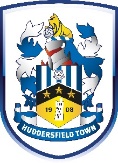 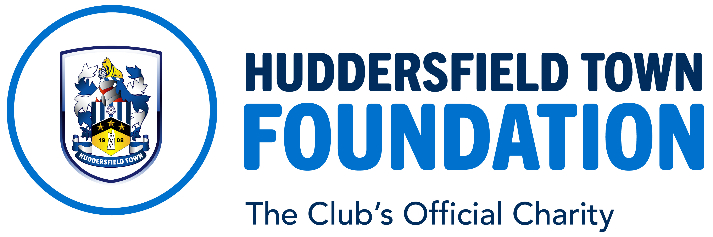 Position Applied ForName of Employer Name of Employer AddressAddressJob TitleJob TitleBrief Description of Duties and ResponsibilitiesBrief Description of Duties and ResponsibilitiesSalary (Per annum/Week)Date Appointed£Notice PeriodDate Employment Ended (If applicable)Reasons for Leaving (If applicable)Reasons for Leaving (If applicable)Date FromDate ToEmployer Name & AddressPosition Held & Main DutiesReason for LeavingDate FromDate ToName and Address of Institution (Schools, Colleges, Universities, including part-time)Qualifications Gained(Subject, level and grade)Date AwardedDetails of Professional and Other Training AttendedDetails of Professional and Other Training AttendedDetails of Professional and Other Training AttendedDetails of Professional and Other Training AttendedOrganising BodyCourse/AwardDate FromDate ToOrganisation NameLevel of MembershipMembership NumberDate AwardedNamePositionRelationshipEquality and Diversity Monitoring FormSurnameTitle (Mr, Mrs, Miss, Ms etc.)Forename(s)Known AsName on Birth Certificate, if different (e.g. Maiden Name)National Insurance NumberAddressTelephone Number(s+) (Please include area code):Home:Mobile:Date of Birth…………/…………/…………Personal Email AddressThe UK Data Protection Act 2018 and the General Data Protection Regulation 2016/679The data on this form will be used for operational, managerial, and associated purposes relevant to the maintenance of employment records and to enable Huddersfield Town AFC and the Huddersfield Town Foundation to comply with our legal obligations under the Equality Act 2010.  The information will also support the work we are undertaking in relation to the Premier League Equality, Diversity, and Inclusion Standard (PLEDIS), and the requirements of this framework.    The data will be used to produce depersonalised statistics (i.e., with no personal identifiers attached) in connection with ensuring equality of access and opportunities in all aspects of our business operations.Please sign the following consent clause:“I agree to The Huddersfield Town Association Football Club Limited and/or The Huddersfield Town Foundation Limited processing the personal data carried on this form for the purposes set out in the statement above and my consent is conditional upon the organisation complying with its obligations under the UK Data Protection Act 2018 and the General Data Protection Regulation (GDPR) 2016/679.”Signed/Printed:                                                                                             Date: 